Flex Group: Arcola Tutorial BuildingTask: create a short instructional video/screencast and accompanying assessment that reviews the skills taught in the video (think Khan Academy, or MathTrain **student created tutorial example**)The video/screencast must include:An explanation of the skillThree examples worked out and explainedLesson 1 (January 8th): Plan Your TutorialLook over the standards list. With your partner, select a standard from the list.Chose or find three examples that feature the standard you have chosen	Resources: math books, The PA State Standards website, googleLesson 2 (January 15th): Create Your Tutorial and AssessmentCreate your voice over/whiteboard tutorial by explaining the skill and modeling 3 examples.Possible platforms:Google Draw and ScreencastifyEducreationsShow Me2. Create an assessment		Assessment options: pen and paperKahoot Quizizz Google FormLeeson 3 (January 22nd): Peer reviewYour peers will review your project using the following criteriaIs the content accurate?Is the tutorial engaging?Are the audio and visual clear?Is the lesson easy to follow and understand?Does the tutorial include an explanation and three examples?Are there any constructive suggestions to improve the tutorial?Describe at least one thing that your peers did wellLesson 4 (January 29th): Revise and reflect Revise your tutorial and/or assessment according to the input received from the peer review. Upload it to the google classroom wwyxptzSave it using the standard or strand that you made the tutorial about. Using the Google form, reflect on your lesson and what you have learned.Tutorial Building ChecklistName: _______________________________________________Strand: _______________________________________________Patner: _______________________________________________Standard: ____________________________________________________________________________________________________________________________________________________________________3 Examples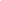 Record means ___________________________Saved as ____________________________________	Recording completeAssessment means ____________________________ Assessment complete_____ Peer revision completed for a peer_____ Revisions to tutorial (made from peer reflection card)_____ Upload to Google Classroom wwyxptz_____ Reflection completeLesson 3: Peer RevisionReviewer: ___________________________	Reviewing: _____________________________Is the content accurate?						Yes		NoProductive comments: _______________________________________________________________Is the tutorial engaging?						Yes		NoProductive comments: _______________________________________________________________Are the audio and visual clear?					Yes		NoProductive comments: _______________________________________________________________Is the lesson easy to follow and understand?			Yes		NoProductive comments: _______________________________________________________________Does the tutorial include an explanation and three examples?	Yes		NoProductive comments: _______________________________________________________________Are there any constructive suggestions to improve the tutorial?	Yes		NoProductive comments: _______________________________________________________________Describe at least one thing that your peers did well.___________________________________________________________________________________________________________________________________________________________________________________________________________________________________________________